    БОЙОРОК                                  №45	РАСПОРЯЖЕНИЕ3 декабрь 2020 й.	3 декабря 2020 г.О проведении конкурса на замещение должности муниципальной службы управляющего делами администрации сельского поселения Юнновский сельсовет муниципального района Илишевский район Республики БашкортостанВ связи с наличием вакантной должности муниципальной службы управляющего делами администрации сельского поселения Юнновский сельсовет муниципального района Илишевский район Республики Башкортостан:1. Провести конкурс на замещение вакантной должности муниципальной службы – управляющего делами администрации сельского поселения Юнновский сельсовет муниципального района Илишевский район Республики Башкортостан. 2. Объявление о проведении конкурса официально опубликовать на сайтах сельского поселения Юнновский сельсовет, муниципального района Илишевский район Республики Башкортостан.3. Утвердить  конкурсную комиссию в составе:Глава сельского поселения                                                 А.М.ШайхайдаровБАШКОРТОСТАН РЕСПУБЛИКАҺЫМУНИЦИПАЛЬ РАЙОНИЛЕШ РАЙОНЫЙӨННӨ АУЫЛ СОВЕТЫ АУЫЛ БИЛӘМӘҺЕ ХАКИМИӘТЕ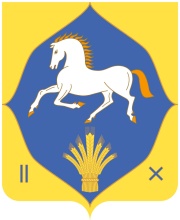 АДМИНИСТРАЦИЯ СЕЛЬСКОГО ПОСЕЛЕНИЯ ЮННОВСКИЙ СЕЛЬСОВЕТ МУНИЦИПАЛЬНОГО РАЙОНА ИЛИШЕВСКИЙ РАЙОНРЕСПУБЛИКИ БАШКОРТОСТАН1.2.Шайхайдаров А.М.Нугманова С.Н.——глава сельского поселения, председатель комиссии;секретарь комиссии;члены комиссии:члены комиссии:члены комиссии:члены комиссии:3.4.Хакимова Ч. Р.Нуртдинов Р.К.——Главный специалист Совета муниципального района Илишевский район (по согласованию);начальник отдела муниципальной службы, информационно-аналитической и кадровой работы Администрации муниципального района (по согласованию).